2020 EAST XC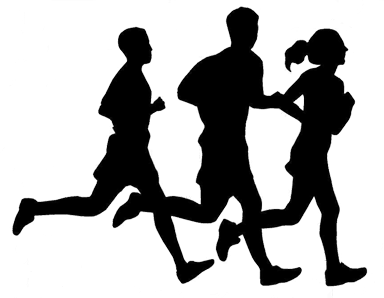 *Races and times are subject to change, above is a tentative scheduleWebsitewww.eastpauldingxc.comRemindAthletes: @epxc20Parents: @epxc20pDateStart TimeTeamsEventLocation8-87:30amALLTime TrialsLost Mountain ParkPowder Springs, GA8-14/156pm           8:30amALLHarrison 2 Mile Allatoona CreekAcworth, GA8-22OFF8-298amALLHeritage 5-Star StrideHeritage High SchoolRinggold, GA9-5OFF9-129amALLLions InviteBoundary WatersDouglasville, GA9-197:45amALLCountyWhite Oak ParkDallas, GA9-26OFF10-39amALLRome All AreaGeorgia Highlands CollegeRome, GA10-16/174pm            8amALLCoach WoodMcIntosh ReserveWhitesburg, GA10-24TBDALLRegion ChampionshipsMcIntosh ReserveWhitesburg, GA10-306:30amALLEnd of Season Mile Time TrialEPHS Track11-612pmVState AAAAA ChampionshipCarrollton MSCarrollton, GA